Course Revision Proposal Form[ ]	Undergraduate Curriculum Council  [X]	Graduate CouncilSigned paper copies of proposals submitted for consideration are no longer required. Please type approver name and enter date of approval.  Email completed proposals to curriculum@astate.edu for inclusion in curriculum committee agenda. 1. Contact Person (Name, Email Address, Phone Number)2. Proposed Starting Term and Bulletin Year for Change to Take Effect3. Current Course Prefix and Number 3.1 – []	Request for Course Prefix and Number change 	If yes, include new course Prefix and Number below. (Confirm that number chosen has not been used before. For variable credit courses, indicate variable range. Proposed number for experimental course is 9. )3.2 –  	If yes, has it been confirmed that this course number is available for use? 		If no: Contact Registrar’s Office for assistance. 4. Current Course Title 	4.1 – [] 	Request for Course Title Change	If yes, include new Course Title Below.  If title is more than 30 characters (including spaces), provide short title to be used on transcripts.  Title cannot have any symbols (e.g. slash, colon, semi-colon, apostrophe, dash, and parenthesis).  Please indicate if this course will have variable titles (e.g. independent study, thesis, special topics).5. – [] 	Request for Course Description Change. 	If yes, please include brief course description (40 words or fewer) as it should appear in the bulletin.6. – [ ] 	Request for prerequisites and major restrictions change.  (If yes, indicate all prerequisites. If this course is restricted to a specific major, which major. If a student does not have the prerequisites or does not have the appropriate major, the student will not be allowed to register). 	Are there any prerequisites?   If yes, which ones?  Why or why not?  	Is this course restricted to a specific major?  If yes, which major?	 7. – [] 	Request for Course Frequency Change (e.g. Fall, Spring, Summer).    Not applicable to Graduate courses.		a.   If yes, please indicate current and new frequency: 8. – [ ] 	Request for Class Mode Change If yes, indicate if this course will be lecture only, lab only, lecture and lab, activity, dissertation, experiential learning, independent study, internship, performance, practicum, recitation, seminar, special problems, special topics, studio, student exchange, occupational learning credit, or course for fee purpose only (e.g. an exam)?  Please indicate the current and choose one.9. – [ ] 	Request for grade type changeIf yes, what is the current and the new grade type (i.e. standard letter, credit/no credit, pass/fail, no grade, developmental, or other [please elaborate])10.  	Is this course dual listed (undergraduate/graduate)?     	a.   If yes, indicate course prefix, number and title of dual listed course.11.  	Is this course cross listed?  (If it is, all course entries must be identical including course descriptions. Submit appropriate documentation for requested changes. It is important to check the course description of an existing course when adding a new cross listed course.)11.1 – If yes, please list the prefix and course number of cross listed course.11.2 –  	Are these courses offered for equivalent credit? 			Please explain.   12.  	Is this course change in support of a new program?  a.    If yes, what program? 13.  	Does this course replace a course being deleted? a.    If yes, what course?14.  	Will this course be equivalent to a deleted course or the previous version of the course?   a.    If yes, which course?15.  	Does this course affect another program?  If yes, provide confirmation of acceptance/approval of changes from the Dean, Department Head, and/or Program Director whose area this affects.16. 	NO Does this course require course fees?  	If yes: Please attach the New Program Tuition and Fees form, which is available from the UCC website.Revision Details17. Please outline the proposed revisions to the course. Include information as to any changes to course outline, special features, required resources, or in academic rationale and goals for the course. Change from a Strategic Communication course to a Multimedia Journalism course18. Please provide justification to the proposed changes to the course.  19.  	Do these revisions result in a change to the assessment plan?	*If yes: Please complete the Assessment section of the proposal on the next page. 	*If no: Skip to Bulletin Changes section of the proposal. *See question 19 before completing the Assessment portion of this proposal. AssessmentRelationship with Current Program-Level Assessment Process20.  What is/are the intended program-level learning outcome/s for students enrolled in this course?  Where will this course fit into an already existing program assessment process? 21. Considering the indicated program-level learning outcome/s (from question #23), please fill out the following table to show how and where this course fits into the program’s continuous improvement assessment process. For further assistance, please see the ‘Expanded Instructions’ document available on the UCC - Forms website for guidance, or contact the Office of Assessment at 870-972-2989. 	(Repeat if this new course will support additional program-level outcomes) Course-Level Outcomes22. What are the course-level outcomes for students enrolled in this course and the associated assessment measures? (Repeat if needed for additional outcomes)Bulletin ChangesGraduate Bulletin 2019-2020, p. 212JournalismMaster of Science in Mass Communicationsp. 213Radio-TelevisionMaster of Science in Mass CommunicationsStrategic Communication (STCM)STCM 5013. EU and US Data Protection Law Comparison of the European Union and  United States data protection systems, including sector-specific regulations such as those from the Federal Trade Commission.STCM 5023.     Public Opinion Propaganda and the Mass Media	Survey of public opinion formation and change, with special attention to the role of the mass media in the creation and use of public opinion and propaganda.STCM 5113.  Integrated Marketing Communication  Focuses on the strategic integration of   various channels and methods of communication for the purpose of delivering key messages to diverse target audiences in order to elicit responses, create a dialogue and engender relationship- building.STCM 5123. International Intellectual Property Law Examination of the International Intellectual Property System (IIPS) and its development in response to international trade and digital innovations. Subject areas include a primary focus on copyright and trademark with some coverage of patent law.STCM 5143. Privacy Law The history and development of privacy law, and the challenges of government regulation of information where institutions and individuals need and reveal information constantly, but also seek basic dignity and safety from harm.STCM 5213.    Social Media in Strategic Communication	This course examines concepts and applications of social media within mass communications, news, advertising, and public relations industries. We will explore and apply social media tools, integrating them into an organization’s overall communication strategy.STCM 5463.    Interactive Advertising	An   introduction   to   the   world   of online  interactive advertising. It surveys a variety of important topics, from integrating social media initiatives into the overall marketing communications plan to online display ads to developing an effective search engine strategy.p. 347Media (MDIA)MDIA 5023.     Public Opinion Propaganda and the Mass Media	Survey of public opinion formation and change, with special attention to the role of the mass media in the creation and use of public opinion and propaganda.MDIA 5043. Studies in Newspaper Management Study of business and editorial management of the print media, including newspaper organization, publishing policies and economics, print media technology, circulation and promotion problems.MDIA 5053. Public Affairs Reporting Instruction and practice in gathering material and writing stories on public affairs; emphasis on courts and government. Requires two hours of laboratory work per week.MDIA 5083. Sports, Business and Opinion Writing Techniques of news-writing and information gathering in business and sports reporting. Techniques of opinion writing. Prerequisites: “C” or better in MDIA 2013; or instructor permission.MDIA 5313.     Multimedia Reporting	Apply the basics of traditional journalism  skills in the digital media practice and develop the abilities of integrating audio, photographs, graphics and video as multimedia storytelling tools to enrich online news coverage. Prerequisite: basic computer competency.MDIA 5323. Diversity and Media Survey of the diversity of American race, gender and the mass media in the United States.MDIA 5333.	Trending Topics	A  seminar  that  addresses  current  topics  in  the  area ofcommunication.MDIA 5343. News Production and Performance  Experience in producing news programs.  Students exercise judgment and make editorial decisions about news content and program continuity. Experience in verbal and non-verbal communication relative to on camera delivery.MDIA 5363.     Multimedia Storytelling	Introductory  course  in  multimedia concepts, media elements, platforms, and production. Emphasis is placed on delivery of content across media platforms for diverse audiences.MDIA 5373. Internet Communications Provides students with a thorough understanding and practice in the use of the Information Superhighway. Students will develop skills and strategies to access and create news, advertising, and public relations messages in this new electronic medium for mass communications. The course will also look at new opportunities for communications professionals, examine critical social, political, and economic issues for the medium, and prepare for future technological advances. Prerequisite: basic computer competency.MDIA 5573.	Sportscasting	Theory and practical application of sportscasting for radio andtelevision.MDIA 5913. Media Advisers Seminar To provide an overview of the issues and practices of scholastic journalism, and to enable secondary school journalism advisers to acquire and refine skills in writing, reporting, and design.For Academic Affairs and Research Use OnlyFor Academic Affairs and Research Use OnlyCIP Code:  Degree Code: 
Department Curriculum Committee ChairCOPE Chair (if applicable) 
Department Chair: Head of Unit (If applicable)                          
College Curriculum Committee ChairUndergraduate Curriculum Council Chair 
College DeanGraduate Curriculum Committee ChairGeneral Education Committee Chair (If applicable)                         Vice Chancellor for Academic AffairsProgram-Level Outcome 1 (from question #23)Assessment MeasureAssessment TimetableWho is responsible for assessing and reporting on the results?Outcome 1Which learning activities are responsible for this outcome?Assessment Measure Instructions Please visit http://www.astate.edu/a/registrar/students/bulletins/index.dot and select the most recent version of the bulletin. Copy and paste all bulletin pages this proposal affects below. Follow the following guidelines for indicating necessary changes. *Please note: Courses are often listed in multiple sections of the bulletin. To ensure that all affected sections have been located, please search the bulletin (ctrl+F) for the appropriate courses before submission of this form. - Deleted courses/credit hours should be marked with a red strike-through (red strikethrough)- New credit hours and text changes should be listed in blue using enlarged font (blue using enlarged font). - Any new courses should be listed in blue bold italics using enlarged font (blue bold italics using enlarged font)You can easily apply any of these changes by selecting the example text in the instructions above, double-clicking the ‘format painter’ icon   , and selecting the text you would like to apply the change to. 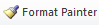 Please visit https://youtu.be/yjdL2n4lZm4 for more detailed instructions.University Requirements:See Graduate Degree Policies for additional information (p. 39)Program Requirements:Sem. Hrs.MDIA 6043, Theory of Mass Communications3CMAC 6053, Quantitative Research Methods in Communications3CMAC 6203, Introduction to Graduate Study3CMAC 6253, Qualitative Research Methods in Communications3Sub-total12Journalism Requirements:Sem. Hrs.Select twelve hours from the following:STCM 5113, Integrated Marketing CommunicationSTCM 5023, Public Opinion, Propaganda and the Mass Media STCM 5603, Crisis CommunicationSTCM 6023, Advanced Studies in Communications Law MDIA 5023, Public Opinion, Propaganda and the Mass Media
MDIA 5043, Studies in Newspaper ManagementMDIA 5053, Public Affairs ReportingMDIA 5083, Sports, Business and Opinion Writing MDIA 5323, DIversity and MediaMDIA 5373, Internet Communications MDIA 6083, Journalism Seminar MDIA 680V, Independent Study12Electives:Sem. Hrs.Advisor-approved ElectivesMay include six hours of thesis or project credit, courses in the college and/or courses outside the college. The topic of the thesis or project is subject to approval by the student’s thesis or project committee. The thesis or project may be a continuation or extension of research begun in a Communications graduate class.6Total Required Hours:30University Requirements:See Graduate Degree Policies for additional information (p. 39)Program Requirements:Sem. Hrs.MDIA 6043, Theory of Mass Communications3CMAC 6053, Quantitative Research Methods in Communications3CMAC 6203, Introduction to Graduate Study3CMAC 6253, Qualitative Research Methods in Communications3Sub-total12Journalism Requirements:Sem. Hrs.Select twelve hours from the following:STCM 5023, Public Opinion, Propaganda and the Mass Media STCM 6023, Advanced Studies in Communications LawMDIA 5023, Public Opinion, Propaganda and the Mass Media
MDIA 5313, Multimedia Reporting MDIA 5333, Trending TopicsMDIA 5343, News Production and Performance MDIA 5363, Multimedia StorytellingMDIA 5373, Internet Communications MDIA 5573, SportscastingMDIA 6023, Advanced Studies in Broadcast Management MDIA 6033, The Broadcast DocumentaryMDIA 6073, International Communication Seminar MDIA 6223, Broadcasting SeminarMDIA 680V, Independent Study12Electives:Sem. Hrs.Advisor-approved ElectivesMay include six hours of thesis or project credit, courses in the college and/or courses outside the college. The topic of the thesis or project is subject to approval by the student’s thesis or project committee. The thesis or project may be a continuation or extension of research begun in a Communications graduate class.6Total Required Hours:30